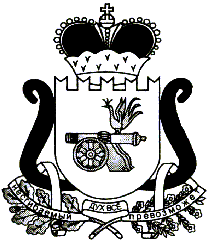 ЕЛЬНИНСКИЙ РАЙОННЫЙ СОВЕТ ДЕПУТАТОВР Е Ш Е Н И Еот    09.12.2015                                                                                  № 58О награждении Почетной грамотойЕльнинского районного Совета депутатов сотрудников Отдела Пенсионного фонда Российской Федерации в Ельнинском районе Смоленской областиВ соответствии с Положением о Почетной грамоте Ельнинского районного Совета депутатов утвержденным решением Ельнинского районного Совета депутатов от 19.02.2009 № 7 «Об утверждении Положения о Почетной грамоте Ельнинского районного Совета депутатов» наградить Почетной грамотой Ельнинского районного Совета депутатов следующих работников:	1. За добросовестный труд, высокий профессионализм в исполнении служебных обязанностей и в связи с 25 летием со дня образования Пенсионного фонда Российской Федерации: 	Мацукевич Валентину Владимировну – начальника Отдела ПФР в Ельнинском районе;	Харитонова Сергея Анатольевича – заместителя начальника Отдела ПФР в Ельнинском районе;	Кувшинову Надежду Владимировну – главного специалиста-эксперта Отдела ПФР в Ельнинском районе;	Разумовскую Любовь Леонидовну – старшего специалиста Отдела ПФР в Ельнинском районе.2. Довести до руководства Государственного учреждения – Управление ПФ РФ в Дорогобужском районе, что награжденным Почетной грамотой Ельнинского районного Совета депутатов может быть выплачено единовременное денежное поощрение в размере до трех тысяч рублей за счет средств организации, возбудившей ходатайство о  награждении.Глава муниципального образования «Ельнинский район» Смоленскойобласти                                                                                             В.Е. Левченков